February  2021February  2021February  2021February  2021February  2021SunMonTueWedThuFriSat1 Music - afternoon2 Groundhog Day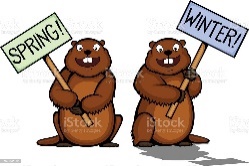 3 Spanish - morning4 Art – afternoon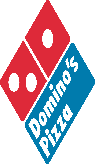 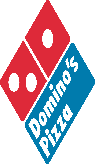 Domino’s Pizza Night5 VirtualLibrary storytime - afternoon6 7 8 Music - afternoon9 Board Meeting 5:30 p.m. ZOOM10 Spanish – morning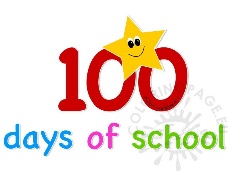 11 Art - afternoon12 11:30 DISMISSALValentine’s Day Parties  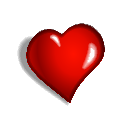 13 14 Valentine's Day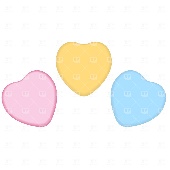 15 Presidents Day
SCHOOL CLOSED
DISTRICT WIDE16 17 Spanish - morning18 Art - afternoon19 VirtualLibrary storytime - afternoon20 21 22 Music - afternoon23 24 Spanish  - morning25 Art - afternoon26 VirtualLibrary storytime - afternoon27 28 Please check your classroom lesson plans for days/times of other enrichment/eventsUpcoming:  Spring break March 15-19Please check your classroom lesson plans for days/times of other enrichment/eventsUpcoming:  Spring break March 15-19Please check your classroom lesson plans for days/times of other enrichment/eventsUpcoming:  Spring break March 15-19Please check your classroom lesson plans for days/times of other enrichment/eventsUpcoming:  Spring break March 15-19Please check your classroom lesson plans for days/times of other enrichment/eventsUpcoming:  Spring break March 15-19Please check your classroom lesson plans for days/times of other enrichment/eventsUpcoming:  Spring break March 15-19